101/3				      				ENGLISH 									    PAPER 3 JULY/AUGUST - 2016TIME: 2 ½ HOURSPRE KCSE 2016 TRIAL 1Kenya Certificate of Secondary Education (K.C.S.E.)101/3ENGLISHPAPER 3 INSTRUCTIONS TO THE CANDIDATESAnswer three questions onlyQuestions one and two are compulsory. In question one, choose to answer either 1a or 1b not bothIn question three choose only one of the optional texts,  for which you have been prepared.Where a candidate presents  work on more that one optional text, only the first to appear will be markedEach of your essay must not exceed 450 words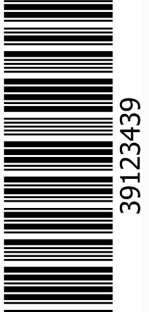 This paper consists of 2 printed pages. Candidates should check to ascertain that all pages are printed as indicated and that no questions are missing.Answer Three Questions Only1.	IMAGINATIVE COMPOSITION (COMPULSORY )	Either          (a) Write a composition to illustrate the saying; one good turn deserves another.:Or          (b) Write a composition explaining why students cheat in National Exams. 				(20mks)2.    The play       Bertolt  Brecht; The Caucasian Chalk  Circle“ Human weaknesses affect characters negatively”.  Write a composition in support of the above statement drawing your illustrations from The  Causasian Chalk Circle, 3.  Optional set texts											(20mks)       Answer any one of the following three questions	EitherThe short story  Iliera, E and Olembo: When The Sun Goes Down and other stories from Africa and BeyondWith illustrations from “ Two stories of a House” by Leila Abouzeid (morocco) Justify the statement Ingratitude breeds   conflicts in a society.The novel, Witi Ihimaera, The Whale Rider,Basing your illustrations on the text, ‘The whale rider’ by  Witi Ihimaera, show how gender discrimination has been brought out in the novel. The DramaFrancis Imbuga,  Betrayal in the City.“The government of Kafira  is founded on corruption’. Using illustrations from Francis Imbuga’s   Betrayal in the city, write an essay in support of this statement.